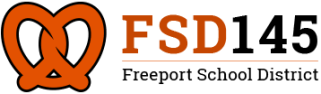 2023-2024 APPLICATION FOR WAIVER OF SCHOOL FEESIf you do not automatically qualify through Supplemental Nutrition Assistance Program (SNAP) or Temporary Assistance for Needy Families (TANF), you may apply for a waiver if:Your income qualifies: Freeport School District 145 will waive school fees if a parent or guardian meets the current school year income requirements for free meals as annually published by the U.S. Department of Agriculture. Incomes above the amounts shown on the Income Eligibility Guidelines will not qualify for a fee waiver.You have special circumstances: The District’s Business Office may grant a waiver of fees when one or more of the following factors resulted in the loss of reduction of family income: (a) illness in the family; (b) unusual expenses caused by fire, flood, storm, etc.; (c) seasonal employment; (d) emergency situation; or (e) one or more parent/guardian is involved in a work stoppage.The following information must be included with this application:A copy of the 2021 IRS Federal 1040, 1040A or 1040EZ. If household members file separate tax returns, copies of both returns must be submitted.Names of all household members, including the student(s) and the school(s) they attend.Signature of adult household member.If your current income is different than that reflected on your tax return(s) please include current income information for each household member listing source of income (such as wages, alimony, pension, worker’s compensation, etc.) and the frequency in which the income is received (weekly, every other week, monthly, or annually), including unemployment payments.Only one application is needed per household provided all current students are listed on the application. A new Application for Waiver of School Fees must be submitted at the beginning of each school year.Freeport School District 145Att: Enrollment and Transportation2037 W Galena AveFreeport, IL 61032The deadline is September 30, 2022. Incomplete applications will not be processed.2022-2023 APPLICATION FOR WAIVER OF SCHOOL FEES	I, ________________________________________________, being the parent or the legal guardian of the student(s) listed above, hereby request that Freeport SChool District 145 waive school fees for the 2022-2023 school year. I  am requesting  the waiver of fees for the following reason:____ The student(s) is eligible pursuant to 105ILCS 125/1 et. seq. (SNAP or TANF) (including         eligibility letter)____ The student(s) is currently receiving aid under Art. IV of the Illinois Public Aid Code (include         evidence)____ I am unable to afford the fees due to the following reason: _____________________________________         ___________________________________________________________________________________Certification:I certify that all information contained on this application is true and correct and that all household income has been reported. I understand that school officials may verify all of the information contained on this application and all information submitted with this application. I have reviewed the District’s policy regarding Waiver of Student Fees and am aware that supplying false information to obtain a fee waiver is a Class 4 felony pursuant to 720 ILCS 5/17-6.________________________________________________________________________________________Signed Name of Parent/Guardian                           Date                                    Printed Name of Parent/Guardian________________________________________________________________________________________Street Address                                                                                                   Home Phone Number________________________________________________________________________________________City, State, ZIP                                                                                                  Work or Cell Phone NumberIf you are currently receiving aid under Article IV of the Illinois Public Aid Code; and/or are eligible for free meals pursuant to 105ILCS 125/1 et seq. (SNAP or TANF), you must show a current Illinois Department of Human Services letter with a benefits expiration date of 8/24/22 or after and that has the following numbers:Case number starting with 04 or 06 which shows you are receiving TANF benefits.Case number starting with 08 which shows you are receiving SNAP benefits.Case number starting with 91, 92, 93, 94, or 96 along with a 22 as the 6th and 7th digits which shows you are receiving medical benefits along with SNAP.Name of all children in the householdSchool attending, if studentFees for 2022-20231.2.3.4.5.Please list all adult members in  the household:3.1.4.2.5.The following proof of income for all adult household members is required in order to process the request to waive school fees. If income information is not included the request will not be considered.A copy of your 2021 IRS Form 1040 or Form 1040A or Form 1040EZ. If household members file separate tax returns both returns must be submitted. If you did not file a tax return for 2021 please attach W-2’s, a letter from your employer on company letterhead, last month’s paycheck stubs, or other proof of income for all adults living in the household.If your current income is different than that reflected on the 1040, please include income information for each household member listing sources of all income such as wages, alimony, pension, worker’s compensation, etc., and frequency in which the income is received (weekly, bi-weekly, monthly, or annually) including any unemployment received or income that resulted from a change in your circumstances.FOR BUSINESS OFFICE USE:Proof of Eligibility:     Tax Return     SNAP/TANF     Other _______________________________     Date received: _______________